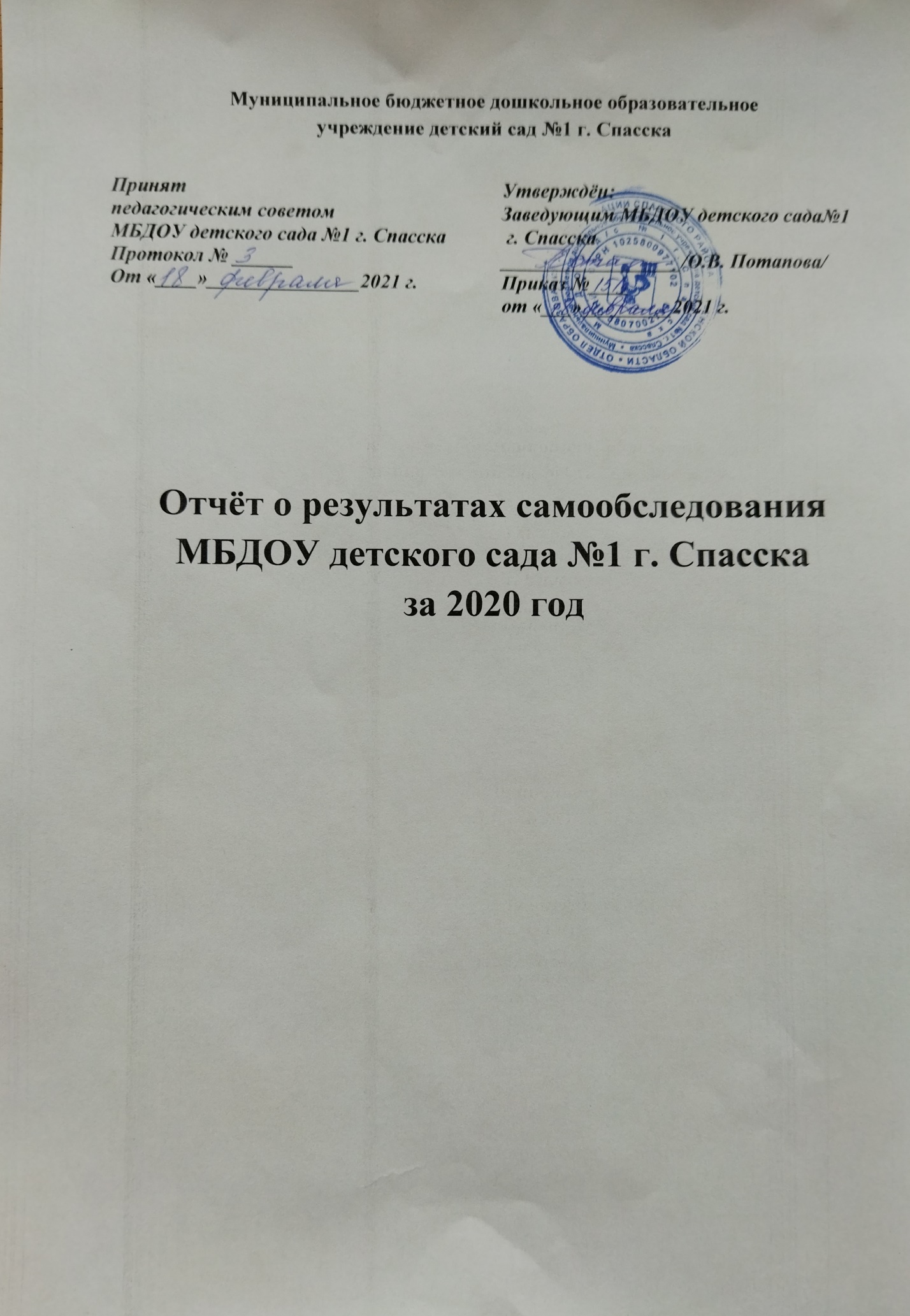 СодержаниеI.  Аналититическая часть 1. Информационная справка.2. Оценка системы управления организации.3. Оценка качества кадрового обеспечения.4. Оценка образовательной деятельности. 5. Оценка содержания и качества подготовки обучающихся.6. Оценка системы работы с родителями, социумом7. Оценка материально-технической базы и учебно-методического обеспечения.8. Оценка обеспечения безопасности ДОУ.9. Оценка функционирования внутренней системы оценки качества образования.10. ВыводыII. Результаты анализа показателей деятельности ДОУ. Самообследование деятельности муниципального бюджетного дошкольного образовательного учреждения детского сада №1 г. Спасска (далее ДОУ) составлено в соответствии с Приказом Министерства образования и науки Российской Федерации  от 14 июня 2013 г. № 462 «Порядок проведения самообследования образовательной организацией» с изменениями  от 14.12.2017 г. № 1218.Самообследование включает в себя аналитическую часть и результаты анализа показателей деятельности за 2020 календарный год. Цель самообследования – обеспечение доступности и открытости информации о деятельности учреждения.Процедура самообследования способствует: 1. Рефлексивной оценке результатов деятельности педагогического коллектива, осознанию своих целей и задач, и степени их достижения. 2. Возможности заявить о своих достижениях, отличительных показателях.3. Отметить существующие проблемные зоны.4. Задать вектор дальнейшего развития дошкольного учреждения. I. Аналитическая часть1.Информационная справкаПолное наименование дошкольного образовательного учреждения в соответствии с Уставом: Муниципальное бюджетное дошкольное образовательное учреждение детский сад № . Спасска.Юридический и фактический адрес: 442600, Пензенская область, г. Спасск, ул. Революционная, 7.Телефон: (884151)31-2-20E-mail: detsckiisad.1@yandex.ruЗаведующий ДОУ: Потапова Ольга ВладимировнаУчредитель: ОТДЕЛ ОБРАЗОВАНИЯ АДМИНИСТРАЦИИ СПАССКОГО РАЙОНА.Организационно-правовая форма: Муниципальное бюджетное учреждение.Нормативно-правовые документы: - Устав МБДОУ детского сада №1 г. Спасска- Лицензия на образовательную деятельность (выдана Министерством образования Пензенской области, регистрационный номер 11631 от 14.04.2015г.).МБДОУ детский сад №1 г. Спасска имеет филиал:Филиал Мунципального бюджетного дошкольного образовательного учреждения детского сада №1 г. Спасска в с. Липлейка.Адрес Филиала: 442600, Россия, Пензенская область, Спасский район, с. Липлейка, ул. Центральная, 8 А. Телефоны: (884151)23-1-87 E-mail: lip-det-sad2012@yandex.ruАдрес сайта - lip-det-sad.ucoz.ruРежим работы МБДОУ детского сада №1 г. Спасска и Филиала МБДОУ д/с №1 г. Спасска в с. Липлейка: пятидневная рабочая неделя, с 07.30 до 18.00 часов, с выходными днями – суббота и воскресенье.Общее количество работающих физических лиц: 52 человека.2. Оценка системы управления ДОУУправление ДОУ осуществляется в соответствии с законодательством Российской Федерации на основе сочетания принципов единоначалия и коллегиальности.Единоличным исполнительным органом Учреждения является Заведующий, которая осуществляет текущее руководство деятельностью ДОУ. Руководство деятельностью Филиала осуществляется заведующим Филиалом.Заведующий ДОУ самостоятельно осуществляет руководство деятельностью в соответствии с законодательством Российской Федерации, законодательством Пензенской области, нормативными правовыми актами органов местного самоуправления, трудовым договором, Уставом, коллективным договором, соглашениями, локальными нормативными актами, за исключением вопросов, принятие решений по которым отнесено законодательством Российской Федерации к ведению иных органов и должностных лиц.В ДОУ формируются коллегиальные органы управления, к которым относятся: -  Общее собрание трудового коллектива;-  Педагогический совет;-  Совет Учреждения.Общее собрание трудового коллектива (далее – Собрание) – постоянно действующий высший орган коллегиального управления, реализует право работников на участие в управлении ДОУ, решает общие вопросы организации деятельности ДОУ.В состав Собрания входят все работники, работающие в ДОУ по основному месту работы. В случае увольнения из ДОУ работник выбывает из состава Собрания.К компетенции Собрания относится:- определение основных направлений деятельности ДОУ, перспектив его развития;- принятие программы развития ДОУ по согласованию с Учредителем;- рассмотрение и принятие Коллективного договора, правил внутреннего трудового распорядка, других локальных нормативных актов, затрагивающих права и обязанности работников ДОУ;- создание постоянных или временных комиссий, рабочих групп по различным направлениям работы, определение их полномочий;- избрание представителей работников в Попечительский совет, комиссию по регулированию споров между участниками образовательных отношений, другие комиссии и советы, создаваемые в ДОУ;- рассмотрение вопросов охраны и безопасности условий труда работников, охраны жизни и здоровья воспитанников;- внесение предложений по улучшению финансово-хозяйственной деятельности;- принятие локальных нормативных актов, регламентирующих оплату труда и стимулирование работников ДОУ.  Педагогический совет Учреждения является постоянно действующим коллегиальным органом управления ДОУ, который функционирует в целях реализации законного права педагогических работников на участие в управлении ДОУ, в целях развития и совершенствования образовательного процесса, повышения профессионального мастерства и творческого роста педагогических работников.В состав Педагогического совета входят все педагогические работники, осуществляющие в ДОУ педагогическую деятельность и состоящие в трудовых отношениях. В случае увольнения педагогический работник выбывает из состава Педагогического совета.   Кворумом   для   принятия решений является присутствие на заседании Педагогического совета более половины его членов.Все    решения    Педагогического    совета    своевременно    доводятся   до сведения всех педагогических работников ДОУ.К компетенции Педагогического совета относится:- принятие локальных актов, регламентирующих организацию образовательной деятельности;- разработка и принятие образовательных программ;- принятие плана работы ДОУ;- выдвижение кандидатур для участия в профессиональных конкурсах;- принятие решения о награждении работников ДОУ;- внесение предложений по содержанию образования, формам, методам учебно-воспитательного процесса и способам их реализации;- внедрение в практическую деятельность педагогических работников достижений педагогической науки и инновационного педагогического опыта, современных образовательных технологий; - выявление, обобщение, распространение и внедрение передового опыта педагогических работников ДОУ.Совет Учреждения является одной из форм управления и взаимодействия с родителями (законными представителями) воспитанников, действует на основе добровольности и равноправия его членов, гласности. В состав Совета Учреждения входят работники ДОУ, избранные на Общем собрании трудового коллектива, родители (законные представители), избранные на родительском собрании.К компетенции Совета Учреждения относится: - разработка перспективных направлений развития ДОУ;- участие в разработке программы развития;- согласование локальных нормативных актов, разработанных Учреждением;- заслушивание администрации Учреждения о поступлении и расходовании бюджетных средств, использовании иных источников финансирования;- рассмотрение вопросов о дополнительных источниках финансирования на развитие материально-технической базы Учреждения;- представление интересов Учреждения в органах управления образованием, общественных объединениях, а также наряду с родителями (законными представителями), интересов обучающихся, обеспечивая социально-правовую защиту несовершеннолетних;- решение вопросов, связанных с привлечением благотворительных взносов;- решение других вопросов текущей деятельности Учреждения.В целях учета мнения воспитанников, родителей (законных представителей) и педагогических работников по вопросам управления садом и при принятии садом локальных нормативных актов, затрагивающих их права и законные интересы, по инициативе родителей (законных представителей) и педагогических работников в МБДОУ детского сада № 1 г. Спасска действуют:- Родительский комитет;- Профессиональный союз работников.Вывод: Структура и механизм управления ДОУ определяют стабильное развитие и функционирование. Разработанная и систематизированная нормативно-правовая база позволяет осуществлять образовательную деятельность и управленческие процессы в соответствии с действующими нормами и требованиями. Нормативно-правовые документы образовательной организации соответствуют федеральным и региональным нормативным требованиям. Сложившаяся система управления способствует развитию инициативы и творческому росту участников образовательной деятельности (обучающихся, педагогов, родителей (или их законных представителей). По итогам 2020 года система управления ДОУ оценивается как эффективная, позволяющая учесть мнение работников и всех участников образовательных отношений. В следующем году изменение системы управления не планируется.3. Оценка качества кадрового обеспечения Новая образовательная политика, приоритетом которой является качество образования, ориентирована на педагога нового типа, педагога-профессионала, который способен найти новые пути и средства достижения целей, обеспечить качество образования. Качество образовательных услуг напрямую зависит от качественных характеристик педагогических кадров. Формальными показателями оценки кадрового потенциала является уровень образования, стаж работы и наличие квалификационной категории у педагогических работников. Сегодня педагогический коллектив МБДОУ детского сада №1 укомплектован высококвалифицированными педагогическими кадрами, наблюдается позитивная динамика профессионального мастерства педагогических работников. Дошкольное учреждение полностью укомплектовано педагогическими кадрами согласно штатному расписанию. Педагогический процесс в ДОУ обеспечивают специалисты: - заведующий; -заместитель заведующего по воспитательной работе;- заведующий Филиалом; - педагог-психолог; -2 музыкальных руководителя; -инструктор по ФК;- учитель-логопед; -19 воспитателей.Качественный и количественный состав педагогических кадровРаспределение педагогических работников по возрастуРаспределение педагогических работников по стажу работыОбразовательный уровеньУровень квалификацииВ течение учебного года педагоги МБДОУ постоянно повышали свой профессиональный уровень через курсы повышения квалификации, самообразование, онлайн-вебинары, показ практической работы с детьми, участие в педагогических советах, семинарах-практикумах, в конкурсах различного уровня.В 2020 году 5 педагогов успешно прошли аттестацию на высшую квалификационную категорию, 4 педагога – на 1 квалификационную категорию.За отчетный период 8 педагогов прошли курсы повышения квалификации.В районном конкурсе профессионального мастерства Лучший воспитатель дошкольного образовательного учреждения - 2020» приняли участие два педагога – учитель-логопед Арехина О.В. и воспитатель Пырькова Т.А., показав высокий уровень педагогического мастерства, и заняв, 1 и 2 место соответственно. Арехина О.В. приняла участие в отборочном туре областного конкурса «Лучший воспитатель образовательной организации».Два педагога принимали участие в конкурсе педагогических работников образовательных организаций Пензенской области «Педагогический Олимп»: воспитатель Хохлова Е.А. в номинации «Лучший воспитатель», инструктор по ФК Лазарева С.Ю. в номинации «Лучший организатор спортивно-оздоровительной работы».Педагоги Ножкина Е.М., Лябушева Л.В., Арехина О.В., Герцен А.О. выступали на площадке «Дошкольное образование: инновационные технологии воспитания и развивающего обучения» в рамках районного августовского форума.В течение 2020 года педагоги принимали активное участие в областных педагогических салонах и НПК, многие из которых проходили в онлайн режиме.В 2020 году в связи с ограничительными мерами по предотвращению распространения коронавирусной инфекции педагоги использовали в работе дистанционные образовательные технологии. Однако, анализ данных, полученных на основе наблюдения и опроса воспитателей по применению ими информационных и дистанционных технологий в образовательной деятельности, показал, что педагоги испытывали существенные трудности, связанные с отсутствием необходимых компетенций для подготовки к дистанционным занятиям и их проведению в Skype, WhatsApp. Надо отметить, у родителей к занятиям с детьми-дошкольниками очень низкая мотивация, поэтому онлайн занятия не проводились.Вывод: Детский сад укомплектован достаточным количеством педагогических работников. Педагоги постоянно повышают свой профессиональный уровень, эффективно участвуют в работе методических объединений, знакомятся с опытом работы своих коллег и других дошкольных учреждений, а также саморазвиваются. Все это в комплексе дает хороший результат в организации педагогической деятельности и улучшении качества образования и воспитания дошкольников.4. Оценка образовательной деятельностиДошкольное учреждение осуществляет свою деятельность в соответствии с:Законом РФ «Об образовании в Российской Федерации» от 29.12.2012 г. № 273 – ФЗ;Приказом Минобрнауки РФ от 17.10.2013 N 1155 «Об утверждении федерального государственного образовательного стандарта дошкольного образования»Федеральным государственным образовательным стандартом дошкольного образованияПорядком организации  и осуществления образовательной деятельности по основным общеобразовательным программам – образовательным программам дошкольного образования, утвержденным приказом Министерства образования  и науки РФ от 30.08.2013 г. № 1014;СП 2.4.3648-20 «Санитарно-эпидемиологические требования к организациям воспитания и обучения, отдыха и оздоровления детей и молодежи».Уставом ДОУ;Локальными актами ДОУ.Образовательная деятельность организуется в соответствии с основной образовательной программой дошкольного образования ДОУ и направлена на формирование общей культуры воспитанников, развитие физических, интеллектуальных, нравственных, эстетических и личностных качеств с учетом  возрастных и индивидуальных особенностей, формирование предпосылок учебной деятельности, сохранения и укрепления здоровья детей дошкольного возраста.Программа реализуется в течение всего времени пребывания детей в ДОУ. Основная образовательная программа дошкольного образования (ООП ДО) МБДОУ д/с №1 г. Спасска разработана на основе одобренной Примерной основной образовательной программы дошкольного образования.Образовательная деятельность ведется на русском языке, уровень образования – дошкольное общее образование.Дошкольные образовательные группы функционируют в режиме полного дня (10,5-часового пребывания).В течение года в ДОУ продолжалась реализация дополнительной общеразвивающей программы «Азбука танца», цель которой создание оптимальных условий для всестороннего развития личности дошкольника средствами танцевальных движений и танцевально-игровых упражнений, пробуждение в детях стремления к творчеству, интереса к музыкальному и хореографическому искусству.В течение учебного года в детском саду функционировал логопедический пункт по коррекции недостатков речи воспитанников. Работа учителем-логопедом велась глубокая и систематическая как в плане взаимодействия с педагогами детского сада, так и с родителями.Вывод: Образовательная деятельность в МБДОУ в соответствии с требованиями, предъявляемыми законодательством к дошкольному образованию, ФГОС ДО, образовательной программой дошкольного образования в МБДОУ и направлена на сохранение и укрепление здоровья воспитанников, предоставление равных возможностей для их полноценного развития и подготовки к дальнейшей образовательной деятельности и успешной социализации.5. Оценка содержания и качества подготовки обучающихсяМБДОУ работает в режиме пятидневной рабочей недели.В образовательном учреждении функционирует 10 дошкольных групп и 2 разновозрастные группы в филиале.Количество воспитанников: на 31.12.2020 г. детский сад посещали 269 воспитанников, из них 240 детей посещали МБДОУ д/с №1 г. Спасска, 29 детей - Филиал МБДОУ д/с №1 г. Спасска в с. Липлейка.Общая численность воспитанников в возрасте до 3 лет -54;Общая численность воспитанников в возрасте от 3 до 8 лет – 215.Реализация образовательной деятельности, согласно годового плана работы, позволяет решать программные задачи, достигая при этом основной цели ООП ДО МБДОУ: проектирование социальных ситуаций развития ребенка и развивающей предметно-пространственной среды, обеспечивающих позитивную социализацию, мотивацию и поддержку индивидуальности детей через общение, игру, познавательно-исследовательскую деятельность и другие формы активности.В основе образовательного процесса в детском саду лежит взаимодействие педагогических работников, администрации и родителей. Основными участниками образовательного процесса являются дети, родители, педагоги.Основные форма организации образовательного процесса:совместная деятельность педагогического работника и воспитанников в рамках организованной образовательной деятельности по освоению основной общеобразовательной программы;самостоятельная деятельность воспитанников под наблюдением педагогического работника. Занятия в рамках образовательной деятельности ведутся по подгруппам. Продолжительность занятий соответствует СанПиН 1.2.3685-21 и составляет:в группах с детьми от 1,5 до 3 лет – до 10 мин;в группах с детьми от 3 до 4 лет – до 15 мин;в группах с детьми от 4 до 5 лет – до 20 мин;в группах с детьми от 5 до 6 лет – до 25 мин;в группах с детьми от 6 до 7 лет – до 30 мин.Между занятиями в рамках образовательной деятельности предусмотрены перерывы продолжительностью не менее 10 минут.Основной формой занятия является игра. Образовательная деятельность с детьми строится с учётом индивидуальных особенностей детей и их способностей. Выявление и развитие способностей воспитанников осуществляется в любых формах образовательного процесса.Педагоги знают основные положения ФГОС ДО  успешно реализуют партнерскую позицию в совместной деятельности, проявляют гибкость в организации образовательного процесса (свободно размещают детей, допускают работу в индивидуальном темпе), используют адекватные формы работы, используют игру как основной метод работы, опираются на интерес детей, используют познавательно-игровые проблемные ситуации, занимательный дидактический материал для развития, строят образовательный процесс в соответствии с комплексно-тематическим планированием, реализуют принцип интеграции на практике.Педагоги, воспитанники совместно с родителями принимали участие в различных акциях, конкурсах, которые в 2020 году в связи с ограничительными мерами по предотвращению распространения коронавирусной инфекции проходили в дистанционном и онлайн режимах: -  конкурс детских рисунков для самых юных «Я рисую День Победы",- областная выставка рисунков детей старшего дошкольного возраста к 75-летию Победы, - патриотическая акция "Георгиевская ленточка",- акция "75 лет - мы помним!", - акция "Моё мирное небо за окном", - Всероссийская онлайн-олимпиада «Мы правнуки твои, Победа»,- онлайн-фестивале «Спасибо за Победу» и других.Проведенная работа способствовала развитию у детей социальных навыков, творческих способностей. Подтверждением этому являются дипломы и грамоты за победы.Чтобы не допустить распространения коронавирусной инфекции, администрация детского сада ввела в 2020 году дополнительные ограничительные и профилактические меры в соответствии с СП 3.1/2.4.3598-20:ежедневный усиленный фильтр воспитанников и работников – термометрию с помощью бесконтактных термометров и опрос на наличие признаков инфекционных заболеваний. Лица с признаками инфекционных заболеваний изолируются, а детский сад уведомляет территориальный орган Роспотребнадзора;еженедельную генеральную уборку с применением дезинфицирующих средств, разведенных в концентрациях по вирусному режиму;ежедневную влажную уборку с обработкой всех контактных поверхностей, игрушек и оборудования дезинфицирующими средствами;дезинфекцию посуды, столовых приборов после каждого использования;бактерицидные установки в групповых комнатах;частое проветривание групповых комнат в отсутствие воспитанников;требование о заключении врача об отсутствии медицинских противопоказаний для пребывания в детском саду ребенка, который переболел или контактировал с больным COVID-19.Проанализировав данные по выполнению программы, следует отметить положительные результаты по всем образовательным областям во всех группах. В группах раннего возраста дети быстро адаптировались. Все дети развиваются в норме по возрастным показателям. По результатам мониторингового исследования высокий процент с высоким и средним уровнем, динамика развития соответствует возрасту детей. Готовность к школе.У детей-выпускников сформирован достаточный уровень знаний, умений, навыков, что показывают результаты тестирования детей. Выпускники МБДОУ достаточно успешно переходят в условия новой жизненной ситуации, легко адаптируются в школе. Вопросы подготовки детей к школе, преемственности к школе были и остаются важными в работе ДОУ. По результатам диагностики выпускников старшей и подготовительной к школе групп качество подготовки соответствует целевым ориентирам на этапе завершения дошкольного образования Федерального государственного образовательного стандарта дошкольного образования. Воспитанники старшей и подготовительной к школе групп показали высокие показатели готовности к школьному обучению. Вывод: Образовательный процесс в ДОУ организован в соответствии с требованиями ФГОС ДО, Основной образовательной программой дошкольного образования МБДОУ д/с №1 г. Спасска. Количество и продолжительность непрерывной образовательной деятельности устанавливаются в соответствии с санитарно-гигиеническими нормами и требованиями.  Критериями успешности образовательного процесса являются конечные результаты образовательной деятельности, которые выразились в достаточном уровне освоения образовательной программы ДОУ обучающимися. Но, в связи с режимом самоизоляции, не все годовые задачи реализованы в полном объеме, поэтому в 2020-2021 учебном году продолжилась их реализация.6. Оценка системы работы с родителями, социумом.Эффективно включаются в образовательное пространство учреждения  родители воспитанников. В построении работы ДОУ мы учитываем не только современные требования, но и запросы родителей. Только объединив усилия с родителями своих воспитанников, мы сможем обеспечить эмоциональную защиту и психологический комфорт, интересную и содержательную жизнь ребенка в детском саду и дома. Педагоги убеждены в том, что основное воздействие  на развитие ребенка  всегда будет оказывать не детский сад, а прежде всего родители,  семья.Взаимодействие с родителями осуществлялось по следующим направлениям:- изучение запросов родителей,- педагогическое просвещение родителей,- вовлечение родителей в воспитательно-образовательный процесс.- профилактика нарушений в детско-родительских отношениях.Педагоги в своей работе используют разнообразные формы сотрудничества с родителями: - в связи с отменной массовых мероприятий наибольшую популярность приобрели дистанционные формы работы с родителями. Чаще всего использовались социальные сети и мессенджер WhatsApp. - Индивидуальные: беседы. Наглядно – информационные - Информационно – просветительские (ознакомление родителей с особенностями ДОУ).- Информационно – аналитические (опросы, срезы, анкетирование). Изучение запросов родителей, профессиональный уровень педагогов ДОУ позволяет вести работу с семьями дошкольников в социуме по следующим направлениям: - расширение спектра услуг для воспитанников ДОУ; - дальнейшая реализация приоритетных направлений деятельности с воспитанниками.Родители принимают участие в работе Совета Учреждения. Воспитатели, учитель-логопед, педагог-психолог, оказывают родителям индивидуальную, консультативную психолого-педагогическую помощь.В целях обеспечения благоприятных условий для всестороннего развития детей, обмена опытом, проектирования и апробирования образовательных программ, новых механизмов управления в системе образования МБДОУ д/с №1 г. Спасска активно сотрудничает с широким кругом социальных партнеров: - ОТДЕЛ ОБРАЗОВАНИЯ оказывает помощь в организации деятельности ДОУ; - на курсах и консультациях, организованных ГБОУ ДПО ПИРО, педагоги ДОУ повышают свой профессиональный уровень; - врачи-специалисты ГБУЗ ЦРБ проводят медицинское обследование состояния здоровья детей, определяют группы здоровья, дает индивидуальные рекомендации по оздоровлению и закаливанию дошкольников; - сотрудники РДК с детьми дошкольного возраста, проводят праздники, развлечения (в 2020 году чаще в дистанционном режиме).Решение всех задач, стоящих перед детским садом, невозможно без тесного сотрудничества и партнерства с другими организациями, поэтому коллективы Филиалов детского сада работают в тесном контакте с:МБОУ ООШ с. ЛиплейкаФАП с. Липлейка Филиалом №6 МБУК МЦ РДК Организация социокультурной связи между дошкольной организацией и учреждениями социума позволяет построить единое образовательное пространство и повысить качество образовательного процесса. Детский сад имеет официальный сайт, на котором представлена информация в соответствии с требованиями ФЗ «Об образовании в РФ». Информация систематически обновлялась.Вывод: МБДОУ детский сад №1 г. Спасска создает все условия для максимального удовлетворения запросов родителей воспитанников по их воспитанию и обучению. Родители являются полноправными участниками воспитательно-образовательного процесса в дошкольном образовательном учреждении. Следует продолжить поиск и использование новых форм пропаганды педагогических знаний с целью активизации интереса родительской общественности к проблемам развития своих детей.7. Оценка материально-технической базы учреждения иучебно-методического обеспеченияВ ДОУ создано единое образовательное пространство из разных помещений групп, кабинетов и залов, а также на территории. Развивающая предметно-пространственная среда оборудована, содержательна, насыщена, трансформируема, полифункциональна, вариативна и доступна, оборудована с учётом возрастных особенностей ребёнка. Все элементы среды связаны между собой по содержанию, масштабу и художественному решению. Это позволяет детям в соответствии со своими интересами и желаниями в одно и тоже время свободно заниматься, не мешая друг другу, разными видами деятельности: физкультурой, музыкой, рисованием, конструированием,  моделированием, экспериментированием.Предметно-развивающее пространство в каждой возрастной группе представлено центрами детской деятельности: центр для сюжетно-ролевых игр; уголок «ряженья» (для театрализованных игр); центр книги; центр для настольно-печатных игр;выставка (детского рисунка, детского творчества, изделий народных мастеров и т. д.);  центр природы (наблюдений за природой); центр физической культуры; центр психологической разгрузки (уголок уединения);центр для игр с водой и песком; центры самостоятельной творческой деятельности детей - конструктивной, изобразительной, музыкальной и др.; игровой уголок (с игрушками, строительным материалом).Организация образовательной предметно-пространственной среды в возрастных группах строится исходя из положений, определяющих всестороннее развитие ребенка: Среда в дошкольной организации гетерогенна, состоит из разнообразных элементов, необходимых для оптимизации всех видов деятельности ребенка.Среда позволяет детям переходить от одного вида деятельности к другому, выполнять их как взаимосвязанные жизненные моменты.Среда гибкая и управляемая как со стороны ребенка, так и со стороны взрослого.Предметно-развивающая среда адекватна реализуемой в ДОО Программе, особенностям педагогического процесса и творческому характеру деятельности каждого ребенка.Педагоги, выстраивая развивающую образовательную среду, руководствуются возрастными и психологическими особенностями дошкольников. При создании предметной среды педагогический коллектив исходит не только из возрастных, но и из личностных, то есть эргономических, антропометрических, физиологических особенностей детей. На сегодняшний день функционируют:- оборудованные музыкальный и физкультурный залы;- 10 групповых помещений;- логопедический кабинет;- медицинский кабинет;- методический кабинет,- познавательная комната;- 2 групповые комнаты в Филиале.В 2020 году пополнена библиотека методического кабинета по разным образовательным областям: приобретены дидактические наглядные материалы, логические игры, раздаточный материал, спортивный инвентарь. В методической работе используются информационные технологии, цифровые образовательные ресурсы и средства: Оформляются материалы по различным направлениям деятельности, с использованием программ Microsoft Office Word, Microsoft Office PowerPoint, в том числе при разработке планов, различного вида методических мероприятий для педагогов, консультаций для родителей, проведения педагогической диагностики. Мультимедийные презентации для повышения эффективности различных форм работы как с педагогами, так и с детьми.  Используются Internet в педагогической деятельности с целью информационного и научно-педагогического сопровождения образовательного процесса в МБДОУ.Информационно-образовательные ресурсы: в МБДОУ осуществлен доступ к информационным системам и информационно-телекоммуникационным сетям: - 5 ноутбуков, объединенные в локальную сеть; - 1 мультимедийный комплекс; - выход в Интернет; - 1 музыкальный центр;-  1 телевизор.В детском саду библиотека является составной частью методической службы. Библиотечный фонд располагается в методическом кабинете, кабинетах специалистов, группах детского сада. Библиотечный фонд представлен методической литературой по всем образовательным областям основной общеобразовательной программы, детской художественной литературой, периодическими изданиями, а также другими информационными ресурсами на различных электронных носителях. Методический кабинет имеет оснащение, необходимое для проведения педпроцесса во всех возрастных группах: библиотека методической литературы, подборка детской художественной литературы, демонстрационный и раздаточный материал, подборка иллюстраций для рассматривания, наборы строительного материала и т.д. Литература и пособия регулярно обновляются. Для демонстрации презентаций работы педагогов дошкольного образовательного учреждения и в образовательной деятельности детей используется ИКТ. Пути пополнения научно-методической литературы - приобретение учебной и научно-методических пособий за счет бюджетных и внебюджетных средств. Кроме того, педагоги ДОУ регулярно публикуют свои разработки в сети «Интернет», распространяют опыт на муниципальном, региональном и федеральном уровнях.Вывод: Материально-техническое оснащение и информационное обеспечение в ДОУ соответствует требованиям реализуемой образовательной программы. Педагоги активно используют ИКТ в педагогической деятельности.8. Оценка обеспечения безопасности образовательного учреждения.Здание детского сада оборудовано современной пожарно-охранной сигнализацией и телефоном для экстренного вызова, что позволяет оперативно вызвать наряд охраны в случае чрезвычайной ситуации. Обеспечение условий безопасности в МБДОУ выполняется согласно локальным нормативно-правовым документам, паспортом антитеррористической защищённости Имеются планы эвакуации. Территория по всему периметру ограждена забором. Прогулочные площадки в удовлетворительном санитарном состоянии и содержании. В 2020 году была активизирована работа по направлению обеспечения безопасности жизнедеятельности детей: - организована выставка методической литературы по ПДД и ППБ;- в родительских уголках размещалась информация о профилактических мероприятиях по предупреждению дорожно-транспортного и бытового травматизма.Ежедневно ответственными лицами осуществляется контроль с целью своевременного устранения причин, несущих угрозу жизни и здоровью воспитанников и работников.Для отработки правильного поведения во время чрезвычайных ситуаций сотрудники и воспитанники участвуют в тренировочных плановых мероприятиях по пожарной безопасности.Деятельность по охране труда сотрудников ведётся согласно нормативно-правовой базе инструкциям по технике безопасности. Случаев травматизма воспитанников и сотрудников детского сада за анализируемый период не было. В ДОУ организован строгий пропускной режим, с января 2020 года он осуществляется силами ЧОП, в ночное время дежурство осуществляют сторожа.Вывод: В ДОУ соблюдаются правила по охране труда, и обеспечивается безопасность жизнедеятельности воспитанников и сотрудников, но плановые проверки Роспотребнадзора и Пожнадзора показывают, что в связи с новыми требованиями, возникают небольшие недостатки, которые в течение года при выделении денежных ассигнований устраняются.9. Оценка функционирования внутренней системы оценки качества образования Внутренняя оценка осуществляется мониторингом, контрольными мероприятиями. Контроль в МБДОУ осуществлялся с целью выявления уровня и системы работы дошкольного учреждения, оптимизации и координации работы всех структурных подразделений детского сада для обеспечения качества образовательного процесса. Контроль осуществляется в соответствии с годовым планом в различных формах: оперативный, тематический, фронтальный, предупредительный, сравнительный, итоговый. При этом использовались такие методы, как наблюдение и анализ, беседы, диагностика, проверка планов воспитательно-образовательной работы, работа с родителями. В течение года были проведены различные виды контроля: - предупредительный контроль: «Соблюдение режима дня, режима двигательной активности детей, организация прогулок», «Утренняя гимнастика и гимнастика после сна», «Проведение занятий и режимных моментов», «Организация образовательной деятельности в соответствии с ФГОС ДО»;- итоговый контроль: «Готовность детей подготовительных групп к обучению в школе»;-  оперативный контроль: «Оснащение и готовность групп к новому учебному году», «Соблюдение режима дня воспитанников», «Адаптация воспитанников в детском саду».- тематический контроль: «Организация образовательной деятельности с дошкольниками через создание оптимальных условий для успешной социализации ребенка посредством сюжетно-ролевых игр»После проведения контроля педагогам были даны рекомендации.Вопросы контроля рассматриваются на общих собраниях работников, педагогических советах. С помощью тестов, анкет, бесед изучается уровень педагогической компетентности родителей, их взгляды на воспитание детей, их запросы, желания, потребность родителей в дополнительных образовательных услугах. Периодически изучая уровень удовлетворенности родителей работой ДОУ, корректируются направления сотрудничества с ними. В течении учебного года администрацией детского сада проводится анкетирование родителей с целью: - выявления удовлетворенности родителей образовательной работой; - выявления удовлетворенности родителей качеством питания; - изучения отношения родителей к работе ДОУ; - выявление сильных и слабых сторон работы ДОУ. Результаты опроса показывают удовлетворенность родителей качеством предоставляемых образовательных услуг, присмотром и уходом, питанием и т.д.. С целью информирования родителей об организации образовательной деятельности в ДОУ организована работа сайта, оформлены информационные стенды. В ДОУ (в соответствии с требованиями действующего законодательства) имеется внутренняя система обработки информации по оценке качества образования, сроки проведения соответствуют нормативно-правовым документам. Оценка качества образования в ДОУ организованы в виде самообследования и самоанализа. Вывод: Система внутренней оценки качества образования функционирует в соответствии с требованиями действующего законодательства.10. ВыводыВысокие показатели освоения детьми основной общеобразовательной программы дошкольного образования обусловлены, на наш взгляд, следующими факторами:- Слаженное взаимодействие субъектов системы управления МБДОУ детского сад № 1 г. Спасска позволяет достичь высокого уровня качества предоставляемой образовательной услуги.- Детский сад укомплектован достаточным количеством педагогических и иных работников, которые имеют высокую квалификацию и регулярно проходят повышение квалификации, что обеспечивает результативность образовательной деятельности.- Анализ показателей указывает на то, что детский сад имеет достаточную инфраструктуру, которая соответствует требованиям СП 2.4.3648-20 «Санитарно-эпидемиологические требования к организациям воспитания и обучения, отдыха и оздоровления детей и молодежи» и позволяет реализовывать образовательные программы в полном объеме в соответствии с ФГОС ДО.Таким образом, в результате аналитической деятельности работы МБДОУ детского сад № 1 г. Спасска при проведении самообследования, были намечены перспективы роста:- С целью построения партнёрского взаимодействия семьи и детского сада необходимо более активно привлекать родителей (законных представителей) к участию в воспитательно-образовательном процессе (в частности в непрерывную образовательную деятельность), повышать компетентность родителей (законных представителей) в вопросах воспитания и образования детей, охраны и укрепления их физического и психического здоровья, развития индивидуальных способностей.- Педагогам и специалистам планировать совместную работу с целью повышения имиджа ДОУ в районе: открытые мероприятия, презентации, оформление наглядной информации и т. д.- Всем педагогам повышать ИКТ компетентность и при необходимости проводить дистанционное обучение.- Продолжить пополнение методического кабинета новинками педагогической и художественной литературой, пособиями для организации образовательно-воспитательного процесса.- Совершенствовать материально-техническое оснащение учреждения.Работу МБДОУ детского сад № 1 г. Спасска в 2020 году считать удовлетворительной.II. Показатели деятельности МБДОУ детского сада №1 г. Спассказа 2020 годВсего работников в том числе в возрасте в том числе в возрасте в том числе в возрасте в том числе в возрасте в том числе в возрасте в том числе в возрасте в том числе в возрасте в том числе в возрасте в том числе в возрасте в том числе в возрасте Всего работников моложе 
25 лет25-2930-3435-3940-4445-4950-5455-5960-64от 65 и старше230122635310Всего работниковпедагогический стаж работы, лет:педагогический стаж работы, лет:педагогический стаж работы, лет:педагогический стаж работы, лет:педагогический стаж работы, лет:педагогический стаж работы, лет:Всего работниковдо 3 от 3 до 5 от 5 до 10 от 10 до 15 от 15 до 20 более 20232012414Всего работниковВысшее образованиеСреднее специальноеобразование23 чел.11-48 %12 –52%Всего работниковВысшая категория1 категория23 чел.10 – 43%11 – 48 %№п/пФИО педагогаДатаНаименование НПК/ пед.салонаТема выступленияЛазарева Светлана Юрьевна07.02.2020Пед.салон «Приобщение детей раннего и дошкольного возраста к ЗОЖ»«Патриотическое воспитание – как одна из основ приобщения дошкольников к ЗОЖ»Лазарева Светлана ЮрьевнаМай 2020(онлайн)НПК «Реализация ФГОС ДО по вопросу физического развития дошкольников» в режиме онлайн«К здоровой семье через детский сад»Ножкина Елена МихайловнаМай 2020(онлайн)НПК «Реализация ФГОС ДО по вопросу физического развития дошкольников» в режиме онлайн«Здоровые дети в здоровой семье»Грознова Людмила ВладимировнаОктябрь2020НПК «Музыкально-ритмические движения как средство физического развития дошкольников» в режиме онлайн«Музыкально-ритмические движения как средство всестороннего развития ребёнка» Мосина Елена НиколаевнаОктябрь2020НПК «Музыкально-ритмические движения как средство физического развития дошкольников» в режиме онлайн«Музыкально-ритмические движения как средство физического развития дошкольников» Герцен Алевтина ОлеговнаДекабрь 2020НПК «Педагогическая практика работы с детьми раннего возраста» в режиме онлайн.(опубл.04.02.2021)РАЗВИТИЕ РЕЧИ ДЕТЕЙ РАННЕГО ВОЗРАСТА                           ЧЕРЕЗ РАЗНЫЕ ВИДЫ ДЕЯТЕЛЬНОСТИКоробкова Марина ВикторовнаДекабрь 2020НПК «Педагогическая практика работы с детьми раннего возраста» в режиме онлайн.(опубл.04.02.2021)ВЗАИМОДЕЙСТВИЕ С РОДИТЕЛЯМИ КАК ОДНО ИЗ УСЛОВИЙ СЕНСОРНОГО РАЗВИТИЯ ДЕТЕЙ РАННЕГО ВОЗРАСТАГоляшкина Ольга АлександровнаДекабрь 2020НПК «Моя Малая Родина» в режиме онлайн в рамках образовательной технологии «Малая Родина» модуль «Дошкольникам о родном крае». (опубл.)ЗАНЯТИЯ ЛЕПКОЙ ИЗ ГЛИНЫ, КАК ОДИН ИЗ СПОСОБОВ ВОСПИТАНИЯ ЛЮБВИ К МАЛОЙ РОДИНЕВярьвельская Мария НиколаевнаДекабрь 2020ФОРМИРОВАНИЕ У ДЕТЕЙ ДОШКОЛЬНОГО ВОЗРАСТА ОСНОВ БЕЗОПАСНОГО ПОВЕДЕНИЯ В БЫТУ, СОЦИУМЕ, ПРИРОДЕ.N п/пПоказателиЕдиница измерения1.Образовательная деятельность1.1Общая численность воспитанников, осваивающих образовательную программу дошкольного образования, в том числе:2691.1.1В режиме полного дня (8-12 часов)2691.1.2В режиме кратковременного пребывания (3-5 часов)-1.1.3В семейной дошкольной группе-1.1.4В форме семейного образования с психолого-педагогическим сопровождением на базе дошкольной образовательной организации-1.2Общая численность воспитанников в возрасте до 3 лет541.3Общая численность воспитанников в возрасте от 3 до 8 лет2151.4Численность/удельный вес численности воспитанников в общей численности воспитанников, получающих услуги присмотра и ухода:1.4.1В режиме полного дня (8-12 часов)269/100%1.4.2В режиме продленного дня (12-14 часов)0/0%1.4.3В режиме круглосуточного пребывания0/0%1.5Численность/удельный вес численности воспитанников с ограниченными возможностями здоровья в общей численности воспитанников, получающих услуги:1.5.1По коррекции недостатков в физическом и (или) психическом развитии0/0%1.5.2По освоению образовательной программы дошкольного образования2/0,7%1.5.3По присмотру и уходу01.6Средний показатель пропущенных дней при посещении дошкольной образовательной организации по болезни на одного воспитанника201.7Общая численность педагогических работников, в том числе:231.7.1Численность/удельный вес численности педагогических работников, имеющих высшее образование11/48%1.7.2Численность/удельный вес численности педагогических работников, имеющих высшее образование педагогической направленности (профиля)10/43%1.7.3Численность/удельный вес численности педагогических работников, имеющих среднее профессиональное образование12/52%1.7.4Численность/удельный вес численности педагогических работников, имеющих среднее профессиональное образование педагогической направленности (профиля)12/52%1.8Численность/удельный вес численности педагогических работников, которым по результатам аттестации присвоена квалификационная категория, в общей численности педагогических работников, в том числе:1.8.1Высшая10/43%1.8.2Первая11/48%1.9Численность/удельный вес численности педагогических работников в общей численности педагогических работников, педагогический стаж работы которых составляет:человек/%1.9.1До 5 лет2/9%1.9.2Свыше 30 лет4/17%1.10Численность/удельный вес численности педагогических работников в общей численности педагогических работников в возрасте до 30 лет1/5%1.11Численность/удельный вес численности педагогических работников в общей численности педагогических работников в возрасте от 55 лет4/17%1.12Численность/удельный вес численности педагогических и административно-хозяйственных работников, прошедших за последние 5 лет повышение квалификации/профессиональную переподготовку по профилю педагогической деятельности или иной осуществляемой в образовательной организации деятельности, в общей численности педагогических и административно-хозяйственных работников23/83%1.13Численность/удельный вес численности педагогических и административно-хозяйственных работников, прошедших повышение квалификации по применению в образовательном процессе федеральных государственных образовательных стандартов в общей численности педагогических и административно-хозяйственных работников23/83%1.14Соотношение "педагогический работник/воспитанник" в дошкольной образовательной организации23/2691.15Наличие в образовательной организации следующих педагогических работников:1.15.1Музыкального руководителяда1.15.2Инструктора по физической культуреда1.15.3Учителя-логопедада1.15.4Логопеданет1.15.5Учителя- дефектологанет1.15.6Педагога-психологада2.Инфраструктура2.1Общая площадь помещений, в которых осуществляется образовательная деятельность, в расчете на одного воспитанника3,8 кв.м2.2Площадь помещений для организации дополнительных видов деятельности воспитанников195 кв.м2.3Наличие физкультурного залаДа2.4Наличие музыкального залаДа2.5Наличие прогулочных площадок, обеспечивающих физическую активность и разнообразную игровую деятельность воспитанников на прогулкеДа